АВТОНОМНАЯ НЕКОММЕРЧЕСКАЯ ОРГАНИЗАЦИЯДОПОЛНИТЕЛЬНОГО ПРОФЕССИОНАЛЬНОГО ОБРАЗОВАНИЯ«ЦЕНТРАЛЬНЫЙ МНОГОПРОФИЛЬНЫЙ ИНСТИТУТ»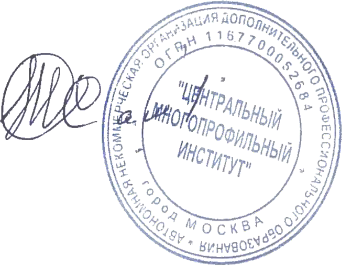            «УТВЕРЖДАЮ»Ректор А.Х. Тамбиев    «02» февраля 2021 г.Дополнительная профессиональная программа  повышения квалификации по специальности:«Патологическая анатомия» «Актуальные вопросы патологической анатомии»наименование программыМосква, 2021 г.Программа составлена в соответствии с Федеральным государственным образовательным стандартом высшего образования по специальности  31.08.07 Патологическая анатомия, утвержденным приказом Министерства образования и науки РФ от 25 августа 2014 г. № 1049 "Об утверждении федерального государственного образовательного стандарта высшего образования по специальности 31.08.07 Патологическая анатомия (уровень подготовки кадров высшей квалификации)" (Зарегистрировано в Минюсте России 27.10.2014  N 34392)Цель реализации программыЦель дополнительной профессиональной программы повышения квалификации врачей по специальности «Патологическая анатомия» на  тему:  «Актуальные вопросы патологической анатомии» заключается в совершенствовании и повышении профессионального уровня в рамках имеющейся квалификации, получение систематизированных теоретических знаний, умений, необходимых в профессиональной деятельности.Планируемые результаты обученияРеализация дополнительной профессиональной программы «Актуальные вопросы патологической анатомии» при успешном её освоении слушателями предполагает качественное изменение следующих универсальных и профессиональных компетенций врача-патологоанатома:универсальные компетенции:- готовностью к абстрактному мышлению, анализу, синтезу (УК-1);- готовностью к управлению коллективом, толерантно воспринимать социальные, этнические, конфессиональные и культурные различия (УК-2);профессиональные компетенции:профилактическая деятельность:- готовность к осуществлению комплекса мероприятий, направленных на сохранение и укрепление здоровья и включающих в себя формирование здорового образа жизни, предупреждение возникновения и (или) распространения заболеваний, их раннюю диагностику, выявление причин и условий их возникновения и развития, а также направленных на устранение вредного влияния на здоровье человека факторов среды его обитания (ПК-1);- готовность к проведению противоэпидемических мероприятий, организации защиты населения в очагах особо опасных инфекций, при ухудшении радиационной обстановки, стихийных бедствиях и иных чрезвычайных ситуациях (ПК-2);- готовность к применению социально-гигиенических методик сбора и медико статистического анализа информации о показателях здоровья взрослых и подростков; (ПК-3).диагностическая деятельность:- готовность к определению у пациентов патологических состояний, симптомов, синдромов заболеваний, нозологических форм в соответствии с Международной статистической классификацией болезней и проблем, связанных со здоровьем (ПК-4);- готовность к применению патологоанатомических методов диагностики и интерпретациии их результатов (ПК-5);психолого-педагогическая деятельность:- готовность к формированию у населения, пациентов и членов их семей мотивации, направленной на сохранение и укрепление своего здоровья и здоровья окружающих (ПК-6);организационно-управленческая деятельность:- готовность к применению основных принципов организации и управления в сфере охраны здоровьяграждан, в медицинских организациях и их структурных подразделениях (ПК-7).- готовность к участию в оценке качества оказания медицинской помощи с использованием основных медико-статистических показателей (ПК-8).- готовность к организации медицинской помощи при чрезвычайных ситуациях, в том числе медицинской эвакуации (ПК-9).    В результате освоения программы слушатель должен приобрести следующие знания и умения, необходимые для качественного выполнения видов профессиональной деятельности.Слушатель должен знать:- уровни и методы первичной профилактики, методы диагностики и профилактики заболеваний;- организацию врачебного контроля за состоянием здоровья населения с различными заболеваниями, в том числе инфекционных;- современные социально-гигиенические методики сбора и медико-статистического анализа информации о показателях здоровья взрослых и подростков;- методы изучения и оценки состояния здоровья населения;- нормативную документацию, принятую в здравоохранении - законы Российской Федерации, технические регламенты, международные и национальные стандарты; -приказы, рекомендации, терминологию, международные системы единиц, Международную классификацию болезней 10 пересмотра (МКБ-10); - принципы оформления патологоанатомического диагноза и заполнения медицинского свидетельства о смерти; структурно-функциональные основы общепатологических процессов и болезней, основные закономерности их возникновения и развития, с целью ранней диагностики патологических процессов;- особенности фиксации, сохранения кусочков и направления биопсийно-операционного материала на патогистологическое исследование; - методики изготовления и окраски микропрепаратов гематоксилином и эозином, по методу Ван-Гизон, -гистохимическое выявление амилоида (конго-рот) и слизи (ШИК-реакция); - методику изготовления замороженных срезов и их окраски при цито-биопсии; - сроки изготовления препаратов и выдачи патогистологических заключений при плановом и срочном гистологическом исследовании; - сроки хранения гистологических препаратов больных разного профиля и правила их консультаций;- причины и условия возникновения заболеваний с целью их ранней диагностики и предупреждения их развития;- правовые вопросы в деятельности врача патологоанатома, нормативно-правовую базу работы с биологическим материалом и натуральными препаратами; - правила техники безопасности и работы в прозектуре, гистологической лаборатории с реактивами и приборами; - нормативную документацию, принятую в здравоохранении - законы Российской Федерации, технические регламенты, международные и национальные стандарты, приказы, рекомендации;- основы стандартных и непараметрических методов статистического анализа оценки качества оказания медицинской помощи;- систему мероприятий по транспортировке больных при чрезвычайных ситуациях и их доставке на все последующие этапы медицинской эвакуации алгоритмы оказания медицинской помощи при чрезвычайных ситуациях.Слушатель должен уметь:- предпринимать меры профилактики направленные на предупреждения возникновения или распространения, использовать знания по профилактике болезней.- использовать знания по проведению противоэпидемических мероприятий;- анализировать медицинскую информацию о показателях здоровья взрослых и подростков на уровне различных подразделений медицинских организаций; - составлять план, проводить сбор, обработку и анализ информации о состоянии здоровья населения, анализировать данные медицинских профилактических осмотров; - уметь осуществлять организацию и проведение сбора информации о санитарно-гигиеническом состоянии населения; проводить расчеты основных показателей медико-статистического анализа оценки деятельности различных лечебно-профилактических учреждений;- выбрать и вырезать нужные для гистологического исследования участки органов и тканей; - микроскопически распознавать дистрофические процессы в органах, гистологические признаки всех видов нарушений кровообращения, всех вариантов воспаления, иммунные реакции, компенсаторно-приспособительные процессы, признаки доброкачественности и злокачественности опухоли; - произвести забор секционного материала для проведения дополнительных бактериологических, цитологических (цитогенетических), вирусологических, биохимических и других видов исследований; - выбрать оптимальные методы фиксации, обработки, окраски материала, определить необходимое для диагностики число гистологических препаратов; - отобрать участки гистологического препарата для микрофотографирования, анализировать информацию, полученную с помощью морфологических методов; - обосновать характер патологического процесса и его клинические проявления; определить причину смерти и сформулировать патологоанатомический диагноз; - заполнять медицинское свидетельство о смерти в соответствии с требованиями Международной статистической классификации болезней и причин смерти;- анализировать и описывать макроскопический и операционный материал больных хирургического и акушерско-гинекологического профиля, а также исследования последа; - микроскопически распознавать дистрофические процессы в органах, гистологические признаки всех видов нарушений кровообращения, всех вариантов воспаления, иммунные реакции, компенсаторно-приспособительные процессы, признаки доброкачественности и злокачественности опухоли;- планировать профессиональную деятельность, руководить деятельностью медицинского персонала, пользоваться научной, научно-популярной литературой, сетью Интернет для профессиональной деятельности;- проводить мониторинг и анализ основных медико-статистических показателей заболеваемости и смертности; - представить секционные случаи на врачебную комиссию, консилиум;- оказывать соответствующую медицинскую помощь при чрезвычайных ситуациях.Содержание программы3.1. Учебный пландополнительной профессиональной программы  повышения квалификации «Актуальные вопросы патологической анатомии»Категория слушателей: врачи-патологоанатомы, врачи, имеющие высшее профессиональноеобразование по специальности: «Лечебное дело», «Педиатрия».Срок обучения: 36 часовФорма обучения: заочная, с применением электронного обучения, дистанционных образовательных технологий.3.2. Учебно-тематический план лекцийдополнительной профессиональной программы повышения квалификации «Актуальные вопросы патологической анатомии»                                               3.3. Календарный учебный график                   дополнительной профессиональной программы  повышения квалификации                                 «Актуальные вопросы патологической анатомии»3.4. Содержание материала программыТема № 1: Организация патологоанатомической службы в Российской Федерации. Содержание, задачи патологоанатомической службы.Тема № 2: Морфология клеточных и внеклеточных накоплений  Морфология и гистохимия белковых, липидных и углеводных дистрофий. Мукоидное и фибриноидное набухание. Гиалиновые изменения. Нарушения обмена хромопротеидов, нуклеиновых кислот и минерального обмена.Тема № 3: Расстройства кровообращения  Пато- и морфогенез, клинико-морфологическая характеристика различных видов расстройства лимфо- и кровообращения.Тема № 4: Воспаление     Морфологические проявления экссудативного и продуктивного воспаления. Особенности клеточного состава при грануле-матозных заболеваниях.Тема № 5: Иммунопатологические процессы. Процессы адаптации  Реакции гиперчувствительности. Аутоиммунизация и аутоиммунные болезни. Синдромы иммунного дефицита. Амилоидоз. Процессы адаптации. Регенерация.Тема № 6: Опухоли  Предопухолевые процессы и эпителиальные опухоли. Особенности пато- и морфогенеза опухолей мезенхимального происхождения и меланинообразующей ткани. Опухоли нервной системы и оболочек мозгаТема № 7: Болезни кроветворной и лимфатической системы  Гемобластозы. Лейкозы. Болезнь Ходжкина. Неходжкинские лимфомы. Анемии.Тема № 8: Болезни сердечно-сосудистой системы Атеросклероз и артериосклероз. Гипертензия и артериолосклероз. Гипертензивная болезньсердца. Гипертрофия миокарда. Хроническое и острое легочное сердце. Васкулиты. Цереброваскулярные болезни.Болезни клапанов сердца. Болезни миокарда. Болезни перикарда. Ревматизм.ИБС.Тема № 9: Болезни дыхательной системыБолезни органов дыхания. Бактериальная бронхопневмония. Лобарная пневмония.Обструктивные и рестриктивные заболевания легких. Опухоли бронхов и легких.Тема № 10: Болезни пищеварительной системы. Болезни печени и желчевыводящей системыБолезни желудочно-кишечного тракта. Болезни желудка. Гастрит. Пептическая язва (язвенная болезнь). Опухоли желудка. Заболевания кишечника. Ишемическая болезнь кишечника.Неспецифический язвенный колит. Болезнь Крона. Рак толстой кишки. Аппендицит. Болезни печени и желчевыводящх путей. Классификация. Клинические синдромы при нарушении функции печени. Гепатиты. Цирроз печени. Рак печени. Желчнокаменная болезнь. Болезни поджелудочной железы.Тема № 11: Болезни почек. Болезни мужской и женской половой системыГломерулярные болезни. Нефротический синдром. Острая и хроническая почечная недостаточность. Опухоли почек. Болезни мочевыводящей системы. Обструктивная уропатия. Уролитиаз. Пиелонефрит. Болезни мужской половой системы. Болезни предстательной железы: простатит, доброкачественная гиперплазия, рак. Болезни женских половых органов и молочных желез. Болезни шейки матки. Болезни тела матки и эндометрия. Болезни маточных труб и яичников. Заболевания молочных желез: мастит, фиброзно-кистозные заболевания, опухоли.Тема № 12: Болезни беременности и послеродового периодаБолезни беременности и послеродового периода.Тема № 13: Болезни эндокринной системыСахарный диабет. Сахарный диабет 1и 2 типа, MODY-типа, митохондриальный, диабетбеременных, прочие типы. Болезни щитовидной железы. Морфологическая диагностикааутоиммунного тиреоидита. Диффузный токсический зоб. Опухоли щитовидной железы.Болезни надпочечников. Гиперфункция коркового вещества. Гипофункция коркового вещества надпочечников. Болезни мозгового вещества надпочечников.Тема № 14: Инфекционные заболеванияТуберкулез. Клинико-морфологические формы гематогенного туберкулеза.  Детские инфекции. Корь. Дифтерия. Скарлатина. Менингококковая инфекция. Кишечные инфекции. Брюшной тиф. Дизентерия. Сальмонеллезы. Холера.Тема № 15: Шок. ДВС-синдром.Шок. Дистресс-синдром респираторный взрослых. Некротический нефроз. Острая печеночная недостаточность. Кардиогенный шок. ДВС - синдром. Виды тромбов, состояние сосудистой стенки, морфологические проявления полиорганной недостаточности.Тема № 16: Острый коронарный синдромИнфаркт миокарда. Внезапная коронарная смерть.Тема № 17: Панкреонекроз. Сепсис Панкреонекроз. Сепсис. Клинико-анатомические формы сепсиса: септицемия, септикопиемия,септический (инфекционный) эндокардит. Инфекционно-токсический шок.     Материально-технические условия реализации программы:Обучение проводится с применением системы дистанционного обучения, которая предоставляет неограниченный доступ к электронной информационно-образовательной среде, электронной библиотеке образовательного учреждения из любой точки, в которой имеется доступ к информационно-телекоммуникационной сети "Интернет".Электронная информационно-образовательная среда обеспечивает:доступ к учебным программам, модулям, изданиям электронных библиотечных систем и электронным образовательным ресурсам;фиксацию хода образовательного процесса, результатов промежуточной аттестации и результатов освоения дополнительной профессиональной программы;материал для слушателей представлен в виде лекций, реализация которых предусмотрена с применением электронного обучения, дистанционных образовательных технологий;формирование электронного портфолио обучающегося, в том числе сохранение работ обучающегося, рецензий и оценок на эти работы со стороны любых участников образовательного процесса;взаимодействие между участниками образовательного процесса, посредством сети "Интернет".идентификация личности при подтверждении результатов обучения осуществляется с помощью программы дистанционного образования института, которая предусматривает регистрацию обучающегося, а так же персонифицированный учет данных об итоговой аттестации.Учебно-методическое обеспечение программыОсновная литература1. Струков А.И., Серов В.В. Патологическая анатомия: Учебник. - 5-е изд., перераб. и доп. - М.: Литтерра, 2010. - 848 с. 2. Учебник «Патология» под редакцией М.А. Пальцева, В.С. Паукова -Изд. «ГЭОТАРМедиа», 2011.- в 2- х частях на CD носителе. 3. Автандилов Г.Г. Основы патологоанатомической практики: Руководство. - 2-е изд. - М: РМАПО, 1998. - 505 с.Дополнительная литература1. Аруин Л.И., Капуллер Л.Л., Исаков В.А. Морфологическая диагностика болезней желудка и кишечника. - М.: Триада-Х, 1998. - 496 с. 2. Зайратьянц О.В., Автандилов Г.Г., Плавунов Н.Ф. Требования Международной классификации болезней 10-го пересмотра к патологоанатомической службе: Методические рекоменедации. Часть 1. Общие положения. - М., 1999. - 60 с. 3. Зайратьянц, О. В. Патологическая анатомия: атлас / ред. О. В. Зайратьянц. - М.: ГЭОТАР-Медиа, 2010. - 472 с. 4. Калитеевский П.Ф. Макроскопическая дифференциальная диагностика патологиче-ских процессов. - 2-е изд. перераб. - М.: Миклош, 1993. - 378 с. 5. Лекции по патологической анатомии (частный курс) / Под ред. В.В. Серова, М.А. Пальцева. - М.: Медицина, 1996. - 336 с. 6. Мацко Д.Е., Коршунов А.Г. Атлас опухолей центральной нервной системы (гистологическое строение). - СПб: Изд. РНХИ им. проф. А.Л.Поленова, 1998. - 277 с. 7. Международная статистическая классификация болезней и проблем, связанных со здоровьем: Десятый пересмотр. - Женева: ВОЗ, 1995. - Т.1, Ч.1., 698 с., Т.1, Ч.2., 634 с., Т.2, 180 с., Т.3, 924 с. 8. Патологическая анатомия: Курс лекций. Учебное пособие / Под ред. В.В.Серова, М.А.Пальцева. - М.: Медицина, 1998. - 640 с. 9. Патологоанатомическая диагностика опухолей человека: Руководство в 2 томах / Под ред. Р.А.Краевского, А.В.Смольянникова, Д.С.Саркисова. - 4-е изд., перераб. и доп. - М.: Медицина, 1993. - Т.1 560 с., Т.2 688 с. 10. Хмельницкий О.К. Патоморфологическая диагностика гинекологических заболеваний: Руководство. - СПб: Сотис, 1994. - 480 с.Нормативно-правовые документы1. Федеральный закон от 21 ноября 2011 года №323-ФЗ « Об основах охраны здоровья граждан Российской Федерации » Глава 8. Медицинские мероприятия, осуществляемые в связи со смертью человека 2. Приказ министерства здравоохранения и медицинской промышленности Российской Федерации от 29.04.1994 №82 « О порядке проведения патологоанатомических вскрытий»Оценка качества освоения программыОценка качества освоения дополнительной профессиональной программы повышения квалификации слушателями включает промежуточную аттестацию в форме самостоятельной работы, тестов. Освоение программы завершается итоговой аттестацией по дополнительной профессиональной программе повышения квалификации посредством проведения экзамена и выявляет теоретическую подготовку слушателя в соответствии с целями и содержанием программы.Лица, успешно освоившие дополнительную профессиональную программу повышения квалификации, получают удостоверение о повышении квалификации.Лицам, не прошедшим итоговую аттестацию или получившим на итоговой аттестации неудовлетворительные результаты, а также лицам, освоившим часть дополнительной профессиональной программы и (или) отчисленным из АНО ДПО «ЦМИ», выдается справка об обучении или  периоде обучения.Итоговая аттестацияПо итогам освоения образовательной программы проводится итоговая аттестация в форме итогового тестирования.Оценочные материалы                                                                     Критерии оцениванияОценка «отлично» выставляется слушателю в случае 90-100% правильных ответов теста.Оценка «хорошо» выставляется слушателю в случае, 80-89% правильных ответов теста.Оценка «удовлетворительно» выставляется слушателю в случае 65-79% правильных ответов теста.Примерные тестовые вопросы для итогового тестирования1. Основные задачи патологоанатомической службы включают в себя:
1. Посмертную и прижизненную диагностику болезней
2. Контроль качества клинической диагностики и хода лечебного дела
3. Уточнение структуры причин смертности населения
4. Все перечисленное верно  
5. Верно А и Б2. Этические нормы врача - патологоанатома определяются:
1. Умениями и навыками
2. Законами и приказами
3. Этническими особенностями региона
4. Моральной ответственностью врача перед обществом  
5. Верно А и Б3. В систему патологоанатомической службы входят:
1. Патологоанатомические отделения
2. Централизованные патологоанатомические отделения и патологоанатомические Бюро
3. Патоморфологические и патогистологические лаборатории научно-исследовательских институтов
4. Все перечисленное верно
5. Верно А и Б  4. При хроническом венозном полнокровии органы:
1. Уменьшены в размерах
2. Имеют дряблую консистенцию
3. Имеют плотную консистенцию  
4. Глинистого вида
5. Ослизнены5. Признаки хронической сердечно-сосудистой недостаточности:
1. Распространенные отеки  
2. Микседема
3. Ишемические инфаркты почек
4. Васкулиты
5. Лимфаденопатия
6. Признаками шока могут являться:
1. Образование микротромбов в паренхиматозных органах
2.Запустевание крупных сосудов
3.Полнокровие крупных сосудов
4. Верно А и Б  
5. Верно А и В7. Клеточный атипизм в опухолях характеризуется:
1. Отличием клеток по форме и размеру
2. Гиперхроматозом ядер
3. Увеличением ядерно-цитоплазматического отношения
4. Все перечисленное верно  
5. Верно Б и В
8. Злокачественные опухоли характеризуются:
1. Выраженной анаплазией клеток и нарушением структуры тканей
2. Инфильтрирующим ростом
3. Наличием метастазов и рецидивов после удаления опухоли
4. Все перечисленное верно  5. Верно А и В9. Для туберкулезного воспалительного процесса характерно обнаружение:
1. Эпителиоидных клеток
2. Лимфоцитов
3. Некротического детрита
4. Клеток Лангханса
5. Все перечисленное  
10. Для изучения клеточного состава воспалительного процесса характерно обнаружение:
1. Нейтрофильных гранулоцитов
2. Эозинофильных гранулоцитов
3. Макрофагов
4. Лимфоцитов
5. Всех перечисленных 11. При аденоме желудка наблюдаются:
1. Пласты пролиферативного эпителия
2. Увеличение объема ядер
3. Гипертрофия нуклеол
4. Отсутствие полиморфизма
5. Все перечисленное  12. Формы рака, встречающиеся в шейке матки
1. Плоскоклеточный ороговевающий рак
2. Плоскоклеточный неороговевающий рак
3. Железистый рак
4. Светлоклеточный рак
5. Все указанные формы рака  13. Слизистая оболочка пищевода в норме представлена:
1. Многослойным плоским неороговевающим эпителием  2. Многорядным цилиндрическим эпителием
3. Многослойным плоским ороговевающим эпителием
4. Однорядным призматическим эпителием
5. Переходным эпителием14. По отношению к карантинным инфекциям действуют следующие правила:
1. Приказы
2. Международный карантин  3. Инструкции
4. Специальных правил нет
5. Все указанное верно15. Наиболее характерный морфологический признак острого гломерулонефрита:
1. Пролиферация клеток клубочка  
2. Фибриноидный некроз гломерулярных капилляров
3. Фокальный склероз сосудистого полюса клубочка
4. Выраженное утолщение базальных мембран капилляров
5. Некроз капиллярных петель16. Сахарный диабет рассматривается как основное заболевания при наличии:
1. Диабетической комы  
2. Синдрома Киммельстила - Уилсона
3. Диабетической гангрены
4. Все перечисленное верно
5. Все указанное не верно17. Основными патогенетическими группами анемий являются все перечисленные, кроме:
1. Постгеморрагической
2. Вследствие нарушенного кроветворения
3. Вследствие усиленного кроветворения  
4. Гемолитической18. Эндометрий при беременности находится под регулирующим влиянием гормонов яичника:
1. Эстрогенов
2. Гестагенов  
3. Андрогенов 19. Компактный слой слизистой оболочки тела матки формируется
1. При железистой гиперплазии эндометрия
2. В позднюю стадию фазы пролиферации
3. В среднюю стадию фазы секреции  4. При хроническом гиперпластическом эндометрите20. Что не характерно для печени? 1. Желчные капилляры находятся внутри тяжей гепатоцитов 2. Гепатоциты лежат на базальной мембране 3. Синусные капилляры впадают в центральную вену 4. В синусных капиллярах течет смешанная кровь 5. В стенке капилляров располагаются макрофагСоставитель программы:№Наименование разделовВсего, час.В том числеВ том числеВ том числе№Наименование разделовВсего, час.ЛекцииСтажировкаФормаконтроля1.Вопросы общей патологической анатомии1212--2.Вопросы частной патологической анатомии1616--3.Патологическая анатомияэкстремальных состояний66--    4.Итоговая аттестация2-тестовыйконтрольИТОГОИТОГО3634-2№ п/п Наименование разделов и тем  Всего, час.                           В том числе                           В том числе№ п/п Наименование разделов и тем  Всего, час.       ЛекцииПрактические и лабораторные занятия123451.Вопросы общей патологической анатомии1212-1.1Организация патологоанатомической службы в Российской Федерации22-1.2Морфология клеточных и внеклеточных накоплений22-1.3Расстройства кровообращения22-1.4Воспаление22-1.5Иммунопатологические процессы. Процессы адаптации22-1.6Опухоли.22-2.Вопросы частной патологической анатомии1616-2.1Болезни кроветворной и лимфатической системы22-2.2Болезни сердечно-сосудистой системы22-2.3Болезни дыхательной системы22-2.4Болезни пищеварительной системы. Болезни печени и желчевыводящей системы22-2.5Болезни почек. Болезни мужской и женской половой системы22-2.6Болезни беременности и послеродового периода22-2.7Болезни эндокринной системы22-2.8Инфекционные заболевания22-3.Патологическая анатомияэкстремальных состояний66-3.1Шок. ДВС-синдром.22-3.2Острый коронарный синдром22-3.3Панкреонекроз. Сепсис.22-4.Итоговая аттестация22ИТОГОИТОГО36342№ п/п Наименование разделов и тем     Кол-во часовКалендарныйпериод(дни цикла)12341.Вопросы общей патологической анатомии12 с 1 по 2  день цикла1.1Организация патологоанатомической службы в Российской Федерации2 с 1 по 2  день цикла1.2Морфология клеточных и внеклеточных накоплений2 с 1 по 2  день цикла1.3Расстройства кровообращения2 с 1 по 2  день цикла1.4Воспаление2 с 1 по 2  день цикла1.5Иммунопатологические процессы. Процессы адаптации2 с 1 по 2  день цикла1.6Опухоли.2 с 1 по 2  день цикла2.Вопросы частной патологической анатомии16с 3 по 5 деньцикла2.1Болезни кроветворной и лимфатической системы2с 3 по 5 деньцикла2.2Болезни сердечно-сосудистой системы2с 3 по 5 деньцикла2.3Болезни дыхательной системы2с 3 по 5 деньцикла2.4Болезни пищеварительной системы. Болезни печени и желчевыводящей системы2с 3 по 5 деньцикла2.5Болезни почек. Болезни мужской и женской половой системы2с 3 по 5 деньцикла2.6Болезни беременности и послеродового периода2с 3 по 5 деньцикла2.7Болезни эндокринной системы2с 3 по 5 деньцикла2.8Инфекционные заболевания2с 3 по 5 деньцикла3.Патологическая анатомияэкстремальных состояний6с 5 по 6 деньцикла3.1Шок. ДВС-синдром.2с 5 по 6 деньцикла3.2Острый коронарный синдром2с 5 по 6 деньцикла3.3Панкреонекроз. Сепсис.2с 5 по 6 деньцикла4.Итоговая аттестация26 день циклаИТОГОИТОГО366